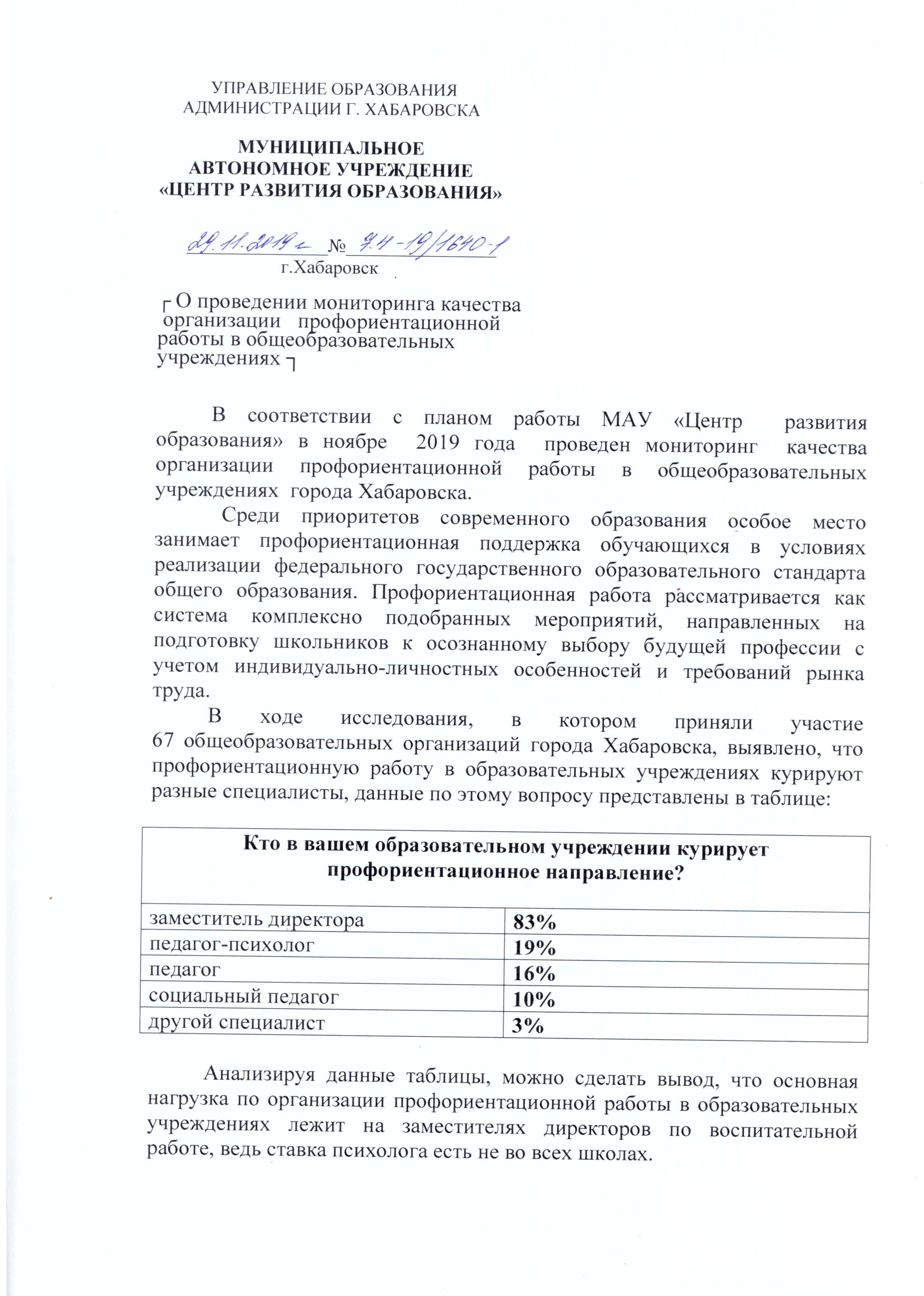 Следует отметить, что подавляющее большинство образовательных организаций (70%) ведут свою работу в соответствии с программой ранней профориентации школьников.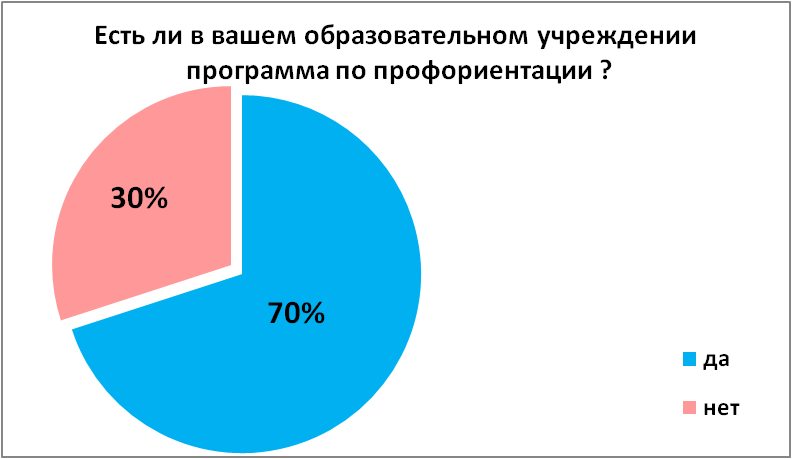 Для определения приоритетов в профориентационном направлении  в качестве основных форм и методов воспитательной работы   образовательные учреждения используют:лектории, мастер-классы, конференции,пропедевтические курсы, индивидуальные и групповые консультации с психологом, диагностические беседы,деловые игры,профориентационные пробы,информационные встречи с представителями разных профессий и учебных заведений, посещение Дней открытых дверей и ярмарок профессий, видеолектории, сюжетно-ролевые игры,взаимодействие с родителями.Вместе с тем все образовательные организации (100%) в рамках профориентационной работы, активно взаимодействуют с вузами и ссузами, это повышает осознанность школьников в сфере профессионального выбора, пробуждает их  интерес к изучению особенностей потенциальной профессии  и средств ее освоения. Ведь, профессиональное самоопределение является важным компонентом жизненного самоопределения личности. В ходе исследования выявлено, что  53% образовательных организаций осуществляют сотрудничество с вузами и ссузами  эпизодически, 47% ведут работу на договорной основе.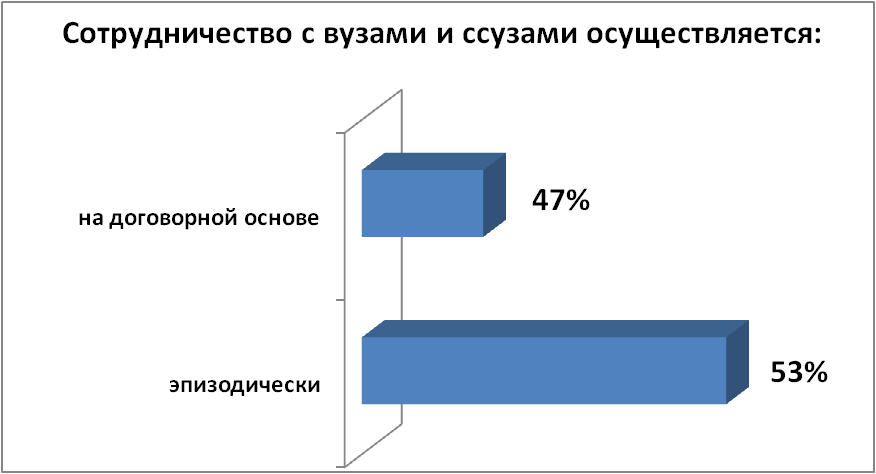 Основные формы работы с вузами и ссузами  представлены в таблице:Необходимо отметить, что в настоящее время образовательные организации активно участвуют в федеральных и краевых проектах профориентационной направленности.  Предпочтения по проектам наглядно представлены в таблице:Данные проекты пробуждают интерес обучающихся к самостоятельному изучению спектра потенциальных профессий и средств их освоения. Для привлечения школьников к участию в них образовательные учреждения  ведут информационную и просветительскую работу. Активное внедрение федеральных и краевых проектов  позволяет    осуществлять профориентацию более эффективно, ведь ее качество является гарантией всестороннего развития ребенка и реализации его личностных задач, облегчает  выбор профессии обучающихся, а также способствует дальнейшему продолжению образования по направлению деятельности, которое соответствует способностям и  профессиональным склонностям подростка.Основными социальными партнерами  образовательных учреждений в вопросах профориентации являются библиотеки, музеи, театры, больницы, банки, заводы, туристические фирмы, войсковые и пожарные части, пенсионный фонд, прокуратура, следственный комитет, аэропорт и др.Таким образом, по результатам мониторингового исследования можно сделать вывод, что профориентационная работа в образовательных учреждениях города Хабаровска ведется систематически,  в школах  созданы  эффективные  условия  для  профессионального  самоопределения  обучающихся  в  соответствии  с их возможностями, склонностями и интересами. Это способствует формированию у обучающихся  внутренней готовности к осознанному и самостоятельному выбору жизненного и профессионального пути, включая все ступени обучения, через создание комплексной  эффективно действующей системы сопровождения профессионального самоопределения, ориентированной на разную категорию школьников, соответствующую новым социально-экономическим условиям, учитывающую как потребности личности в самоопределении, так и запросы  рынка труда. Специалисты, курирующие  профориентацию, успешно помогают  школьникам получить необходимые знания для выбора правильного курса  в мире профессий и умения объективно оценивать свои индивидуальные особенности и склонности с учетом запроса  современного общества. Ведь выбор профессии без учета индивидуальных личностных качеств  ведет к более длительной  адаптации человека в профессии. Таким образом, эффективная  профориентационная  работа является гарантией всестороннего развития ребенка и реализации его личностных задач, облегчает  выбор профессии обучающихся способствует дальнейшему продолжению образования по направлению деятельности.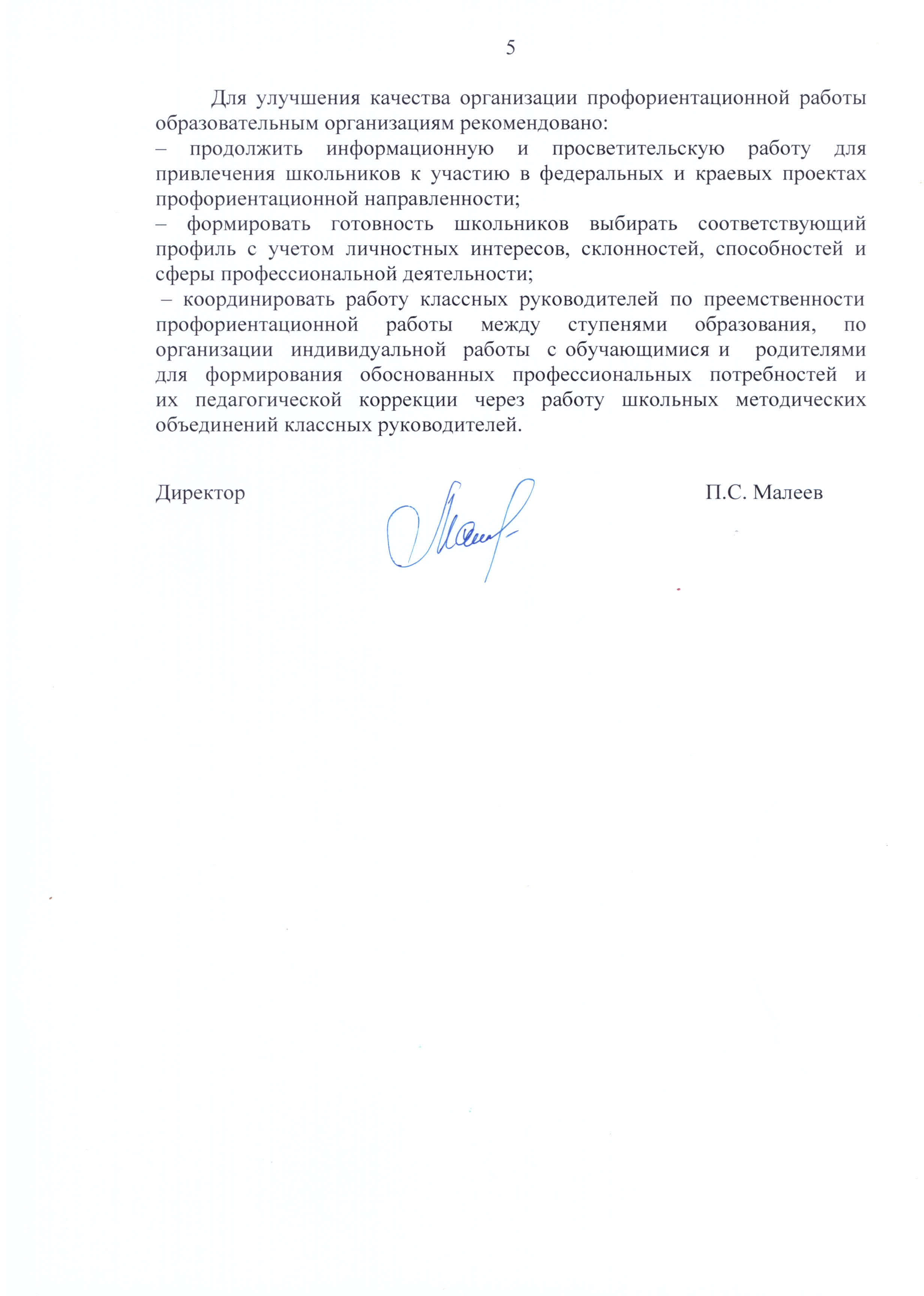 Какие формы работы с вузами и ссузами вы используете?Какие формы работы с вузами и ссузами вы используете?лектории68%олимпиады 58%круглые столы52%конференции45%другие (экскурсии на предприятия, выставки, информационные встречи, квест-игры,  и др.)  6%В каких федеральных и краевых проектах профориентационной направленности участвует Ваше образовательное учреждение? В каких федеральных и краевых проектах профориентационной направленности участвует Ваше образовательное учреждение? «Обрфест»85%«Проектория»66%«Билет в будущее»63%«Компас самоопределения»7%«Junior Skills»4%